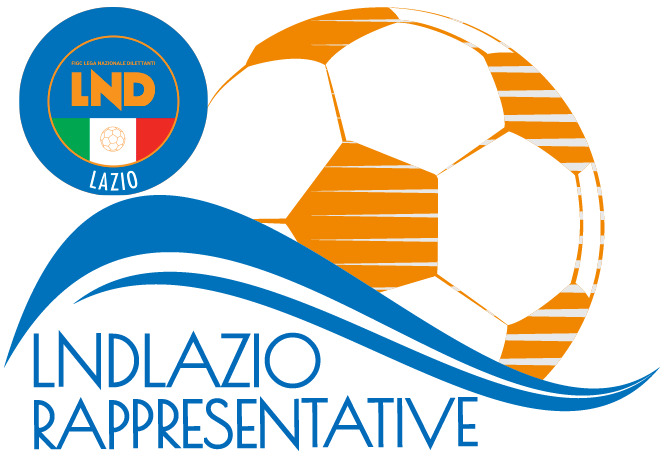 Gli  atleti sopra elencati dovranno presentarsi muniti del materiale occorrente, compresa tuta sociale, e copia del certificato d’idoneità all’attività agonistica, rilasciato secondo le normative vigenti, e fotocopia di un documento valido.Si ringraziano le Società di appartenenza per la loro collaborazione, ed in particolare il Comitato Regionale MOLISE per la disponibilità dimostrata.Si ribadisce che, in base all’art. 76 comma 2 delle N.O.I.F., i calciatori che senza legittimo e comprovato impedimento, non rispondano alle convocazioni delle Rappresentative dei Comitati sono passibili di squalifiche da scontarsi in gare ufficiali della loro Società. In tali casi, i calciatori e le società, verranno deferite ai competenti organi disciplinari.     IL SEGRETARIO  						          IL  PRESIDENTE                   Claudio GALIETI					                       Melchiorre ZARELLI                                                                                                                                                                                                                                                                                                                                                                                                                                                                                                                                                                                                                                                                                                                                                                                                                                                                                                                                                                                                                                                                                                                                                                                                                                                                                                                                                                                                                                                                                                                                                                                                                                                                                                                  RAPPRESENTATIVA UNDER 15 
CONVOCAZIONE N. 12
stagione sportiva 2023-2024Nell'ambito dall'attività necessaria per la formazione della Rappresentativa Under 15 del Comitato Regionale Lazio, che dovrà partecipare al “TORNEO DELLE REGIONI”, sono stati convocati il giorno Giovedì 29 Febbraio 2024 alle ore 8.30 presso il Comitato Regionale Lazio Via Tiburtina 1072 (angolo Tor Cervara) per disputare una amichevole con la Rappresentativa MOLISE che verrà disputata sul campo “SAN VITTORE di SAN VITTORE NEL LAZIO VIA PROVINCIALE, SNC  alle ore 14.30 i sottoelencati atleti:SOCIETA’CALCIATORESTAFFACCADEMIA CALCIO ROMADELLA CORTE  ROBERTO – PRODAN PATROK MIRKOResponsabileATLETICO 2000MATTIA PALOMBADARIO SCALCHICITTA DI CIAMPINOGIOVANNANGELI CRISTIANOCOLLEFERROPARENTE  DANIELEDirigente AccompagnatoreGRIFONE CALCIODAVID ILIESMARCO MORGIANUOVA TOR TRE TESTEBARONE  ANDREA – ERRICO CATALDIOSTIA MARE LIDOCALCIOMILANESI  FLAVIOSelezionatorePOLISPORTIVA CARSOMANUEL PAPAPESCI GIANFRANCOSAVIO  S.R.L.ALESSANDRINI FABRIZIO  – CORTONI DIEGOSPES MONTESACRODAVIDE PALAMIDES – LUCA PETRUCCICollaboratore TecnicoSS ROMULEADIEGO MOAURO  -  MORETTI  MATTIAGIANFRANCO GUADAGNOLITIRRENO SANSASULLIVAN  JAMESTRASTEVERE CALCIOLORENZO ODISIOMEDICOURBETEVERE CALCIOFLAVIO MARIOTTI – BAGLIESI THOMASMANCINELLI MARCOFisioterapistaBRESCIA MAURIZIOAddetto Materiale SportivoWALTER VECCHIOPubblicato  in  Roma il  22 Febbraio 2024